Číslo šablony: III/2VY_32_INOVACE_P12_1.10Tematická oblast: Dějiny starověkuKultura starověkého ŘeckaTyp: DUM – pracovní list	Předmět: Dějepis		Ročník:  2. r. (6leté), 1. r. (4leté)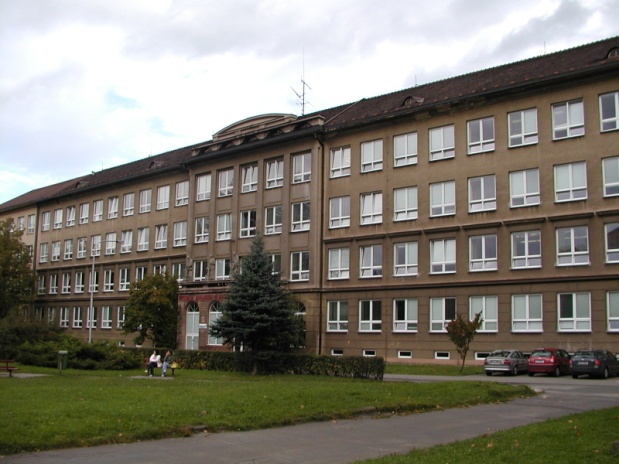 Zpracováno v rámci projektuEU peníze školámCZ.1.07/1.5.00/34.0296Zpracovatel:Mgr. Anna Jursová Gymnázium, Třinec, příspěvková organizaceDatum vytvoření: únor 2014Metodický listTento učební materiál je součástí tematické oblasti Dějiny starověku a je určen pro výuku dějepisu v prvním ročníku čtyřletého studia a druhém ročníku šestiletého studia. S pracovním listem je možno pracovat jak formou samostatné práce, tak formou skupinové práce. Cílem je  prohloubit a upevnit znalosti žáků.Inovace spočívá ve využití interaktivního prostředí.Řešení je uvedeno v závěru.                      Kultura starověkého Řecka 1. Co měli na starosti tito bohové?     a)  Héra  …………………………………    b)  Demeter   ……………………………    c)  Asklepios  ……………………………    d)  Artemis  ………………………………    e)  Ares     ………………………………..    f)  Hefaistos …………………………….2. Co patří k sobě?   A) Sofokles                                                      a) Lysistrate   B) Euripides                                                     b) Oresteia   C) Aischylos                                                    c) Král Oidipus   D) Aristofanes                                                  d) Medea3. Doplňte text.    Nejstarší řecké literární památky představují ……………………., výpravné básně     přednášené pěvci za doprovodu hudebního nástroje. Rozlišujeme eposy    ……………………… a ……………………….. . Nejznámějšími hrdinskými eposy  jsou…………………. a …………………… . Později byl epos vytlačen lyrickou   poezií.   K nejznámějším lyrikům patří básnířka ……………………. a básníci ………………  a …………… . Básník  …………………….opěvoval víno, ženy a zpěv. Útočnými řečmi proti Filippovi Makedonskému – tzv. filipikami  - vstoupil do historie řečník ………………………4. Řekové znali tři stavební styly (sloupy): dórský, ionský a korintský. Uveďte     základní znaky těchto sloupů.    dórský                                       ionský                                        korintský    ………………………..              …………………………   …………………………..    ………………………..              ………………………….   …………………………..    ………………………….            ………………………….   ………………………….5. Vysvětlete, co představuje socha kúros. Popište ji.    Obrázek č. 1                                    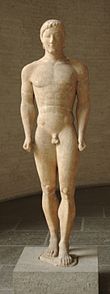 6. Vysvětlete, co představuje socha koré. Popište ji.    Obrázek č. 2                          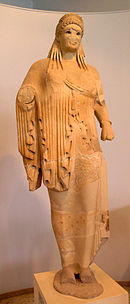 7. Vysvětlete pojmy:    kalokagathia  ………………………………………………………..    karyaitidy ……………………………………………………………..8. Nejznámější řecký sochař byl Feidias. Je autorem jednoho ze starověkých divů     světa. Napište, o který div světa jde a kde se nachází.       …………………………………………………..   …………………………………………………..              9. Nejznámější sportovní hry starověku byly olympijské hry.    a) Kdy se konaly poprvé?     …………………………………………………………………………………    b) Jaké pravidlo platilo během olympijských her?    ………………………………………………………………………………….    c) Kdy byly hry zakázány a zrušeny?   ……………………………………………………………………………………   d) Kdo obnovil tradici olympijských her?   ……………………………………………………………………………………………… 10..  Kdo je autorem sochy na obrázku, koho socha znázorňuje?                 Obrázek č. 3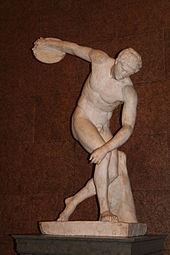 Řešení 1. a) ochránkyně rodiny, b) bohyně zemědělství, c) bůh lékařství, d) bohyně lovu,     e) bůh krvavé války, f) bůh ohně     2. Ac), Bd), Cb), Da) 3. eposy, hrdinské, didaktické, Ilias, Odyssea, Sapfó, Pindaros, Alkaios, Anakreon,     Filipikami, Demosthenes4. Dórský – mohutný, hrubě žlábkovaný dřík, nemá patku    ionský – jemněji žlábkovaný, patka, hlavice zdobená volutou    korintský – nejjemnější, štíhlý dřík, hlavice zdobená rostlinnými motivy5.  Nahý mladík, strnulý postoj, nakročená levá noha, paže se zaťatými pěstmi přitisknuté     k  tělu 6.  Oblečená dívka, strnulá postava, bohatý účes – copy, v ruce nese obětní dar7. Ideál výchovy, vzdělaný, mravně ušlechtilý 8. Socha boha Dia, v Olympii9.  776 př. n. l.,  uzavření míru, 393 n. l., Pierre de Coubertin
10. Obrázek č. 1 kúros      Obrázek č. 2 koré     Obrázek č. 3 Myron, DiskobolosPoužitá literaturaDějepis pro gymnázia a střední školy Pravěk a starověk. Praha: SPN, 2001.Obrázek č. 1 XY. wikipedie [online]. [cit. 10. 02. 2014]. Dostupný na:http://upload.wikimedia.org/wikipedia/commons/thumb/6/69/M%C3%BCnchner_Kouros_Glyptothek_Munich_169.jpg/110px-M%C3%BCnchner_Kouros_Glyptothek_Munich_169.jpgObrázek č. 2 XY. wikipedie [online]. [cit. 10. 02. 2014]. Dostupný na:http://upload.wikimedia.org/wikipedia/commons/thumb/b/bf/ACMA_681_Kore_Antenor_1.JPG/130px-ACMA_681_Kore_Antenor_1.JPGObrázek č.3XY. wikipedie [online]. [cit. 10. 02. 2014]. Dostupný na: http://upload.wikimedia.org/wikipedia/commons/thumb/d/de/SFEC_BritMus_Roman_021.JPG/170px-SFEC_BritMus_Roman_021.JPG